BALTIC STATES U-18 TEAM CHAMPIONSHIPS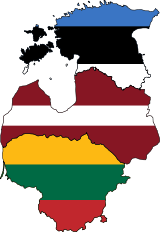 2023 07 15 ŠiauliaiTimetable12:45 Opening ceremony Competition Director: Darius VrubliauskasCompetition Secretary: Alfonsas BuliuolisWomen Women Men13:0013:00Long Jump13:00Long JumpLong Jump13:0513:05Hammer Throw13:05Hammer ThrowHammer Throw13:1013:10Shot Put13:10Shot PutShot Put13:1513:15Pole Vault13:15Pole VaultPole Vault13:3013:30100 m13:35100 m100 m14:1014:10100 m Hurdles13:55110 m Hurdles110 m Hurdles14:2514:25800 m14:30800 m800 m14:4514:45400 m14:50400 m400 m15:0515:051500 m15:151500 m1500 m15:2015:20Triple Jump15:20Triple JumpTriple Jump15:2515:25Discus Throw15:25Discus ThrowDiscus Throw15:5015:50400 m Hurdles16:00400 m Hurdles400 m Hurdles16:3516:352000 m Steeplechase16:202000 m Steeplechase2000 m Steeplechase16:5516:553000 m17:103000 m3000 m17:1517:15Javelin Throw17:15Javelin ThrowJavelin Throw17:2017:20High Jump17:20High JumpHigh Jump17:3017:30200 m17:35200 m200 m17:4517:455000 m Race Walk17:4510 000 m Race Walk10 000 m Race Walk18:4518:454x100 m18:554x100 m4x100 m19:0519:054x400 m Mixed4x400 m Mixed4x400 m Mixed4x400 m Mixed19:2019:20Victory CeremonyVictory CeremonyVictory CeremonyVictory Ceremony